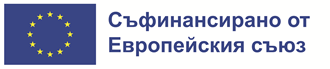 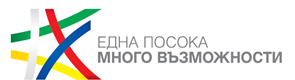 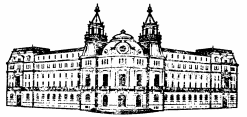 Министерство на земеделиетоП О К А Н Аза участие в избора на представители на юридическите лица с нестопанска цел, осъществяващи дейност в частна полза или кооперативни съюзи за участие като членове с право на глас в състава на Комитета за наблюдение на Стратегическия план за развитие на земеделието и селските райони за програмен период 2023-2027 г.Съгласно чл. 11, т. 9 от Постановление № 302 от 29 септември 2022 г. на Министерския съвет за създаване на комитети за наблюдение на Споразумението за партньорство на Република България и на програмите, съфинансирани от ЕФСУ, за програмен период 2021 – 2027 г. (ПМС № 302/29.09.2022 г.) се създава Комитет за наблюдение (КН) на Стратегическия план за развитие на земеделието и  селските райони  за периода СПРЗСР 2023-2027 г.Във връзка с разпоредбата на чл. 13, ал. 3, т. 12 от ПМС № 302/29.09.2022 г. Министерството на земеделието кани неправителствените организации, регистрирани като юридически лица с нестопанска цел (ЮЛНЦ), осъществяващи дейност в частна полза или кооперативни съюзи, регистрирани по реда на Закона за кооперациите, работещи в сферата на селското стопанство, хранително-вкусовата промишленост, горите или развитие на селските райони да  подадат заявление /по образец/ за участие в избора на членове в състава на КН на СПРЗСР 2023-20027 г., в следните групи:1. производство на плодове;2. производство на зеленчуци;3. оранжерийно производство;4. преработка на плодове и зеленчуци; 5. производство и преработка на зърнени култури; 6. месопреработване;7. млекопреработване;8. птицевъдство;9. биологично производство, агроекология;10. производство и преработване на етерично-маслени, лекарствени, маслодайни и декоративни култури;11. животновъдство;12. лозаро-винарски сектор;13. развитие на селските райони и създаване на заетост;14. сътрудничество, коопериране, групи и организации на производители;Посочените организации трябва да отговарят на следните критерии в съответствие с чл. 16, ал. 1 от ПМС № 302/29.09.2022 г.:1. да са регистрирани по реда на Закона за юридическите лица с нестопанска цел като юридически лица с нестопанска цел за осъществяване на дейност в частна полза или по реда на Закона за кооперациите най-малко 2 години преди датата на подаване на заявление за участие в процедурата за избор;2. да са действащи и да извършват дейност за постигане на целите си не по-малко от 2 години към датата на подаване на заявлението за участие в процедурата за избор;3. да са участвали със становища и предложения в съвети, законодателни инициативи и програми или други събития, имащи значение за Общата селскостопанска политика и състоянието на селското стопанство и хранително-вкусовата промишленост.В срок до 10 работни дни от датата на публикуването на поканата всяко заинтересовано ЮЛНЦ или кооперативен съюз подава писмено заявление за участие в избора до министъра на земеделието. Юридическо лице или кооперативен съюз не може да подаде повече от едно заявление.Писменото заявление се представя по образец, неразделна част от поканата, утвърден от министъра на земеделието. Към заявлението се прилагат:а) удостоверение за актуално състояние, издадено от компетентния съд, когато юридическото лице не е вписано в Регистъра на юридическите лица с нестопанска цел към Агенцията по вписванията;б) списък със становища и предложения в съвети, законодателни инициативи, програми или други събития, имащи значение за Общата селскостопанска политика и състоянието на селското стопанство и хранително-вкусовата промишленост, в които са участвали, както и документи, доказващи участието, в свободен текст;в)  декларация за обстоятелствата по чл. 16, ал. 1, т. 1, 2 и 3 от ПМС № 302/29.09.2022 г. (по образец);г) декларация на ЮЛНЦ за териториален обхват и обработка на лични данни (по образец).Изборът на представители на юридически лица с нестопанска цел за осъществяване на дейност в частна полза или кооперативни съюзи ще се извърши в съответствие с Приложение № 3 към чл. 16, ал. 2 от  ПМС № 302/29.09.2022 г.Юридическите лица с нестопанска цел в частна полза или кооперативни съюзи, които са подали в срока на поканата заявления по образец и отговарят на посочените критерии ще бъдат уведомени, и ще бъдат поканени да излъчат по един общ представител на съответната група организации и до трима резервни членове в срок от 10 работни дни от получаване на уведомлението, като представят доказателства по чл. 16, ал. 3 от ПМС № 302/29.09.2022 г. Всеки от определените основни и резервни членове  трябва да отговаря на следните условия:1. да не е осъждан за престъпление с влязла в сила присъда, освен ако е реабилитиран;2. да има минимум 2 години опит в сферата на дейност на лицата, за чийто представител е номиниран;3. да е участвал в съвети, законодателни инициативи, програми или други събития, имащи значение за Общата селскостопанска политика и състоянието на селското стопанство и хранително-вкусовата промишленост;4. да е служител или да е член на върховен орган или на управителен орган на юридическото лице или кооперативен съюз.Писмените заявления и документи се представят на адрес: 1040 гр. София, бул. „Христо Ботев" 55, Министерство на земеделието в срок до 10 работни дни от дата на публикуване на поканата.Заявлението се подписва от законния представител на ЮЛНЦ с квалифициран електронен подпис или със саморъчен подпис на хартиен носител. Когато заявлението е подписано на хартиен носител, върху подписа на законния представител се поставя печат на ЮЛНЦ и се изпраща сканирано копие на документа.Приложения:1.	Заявление по образец.2.	Декларация за обстоятелствата по чл. 16, ал. 1, т. 1, 2 и 3 от ПМС № 302/29.09.2022 г. по образец.3. 	Декларация на ЮЛНЦ/кооперативни съюзи за териториален обхват и обработка на лични данни.